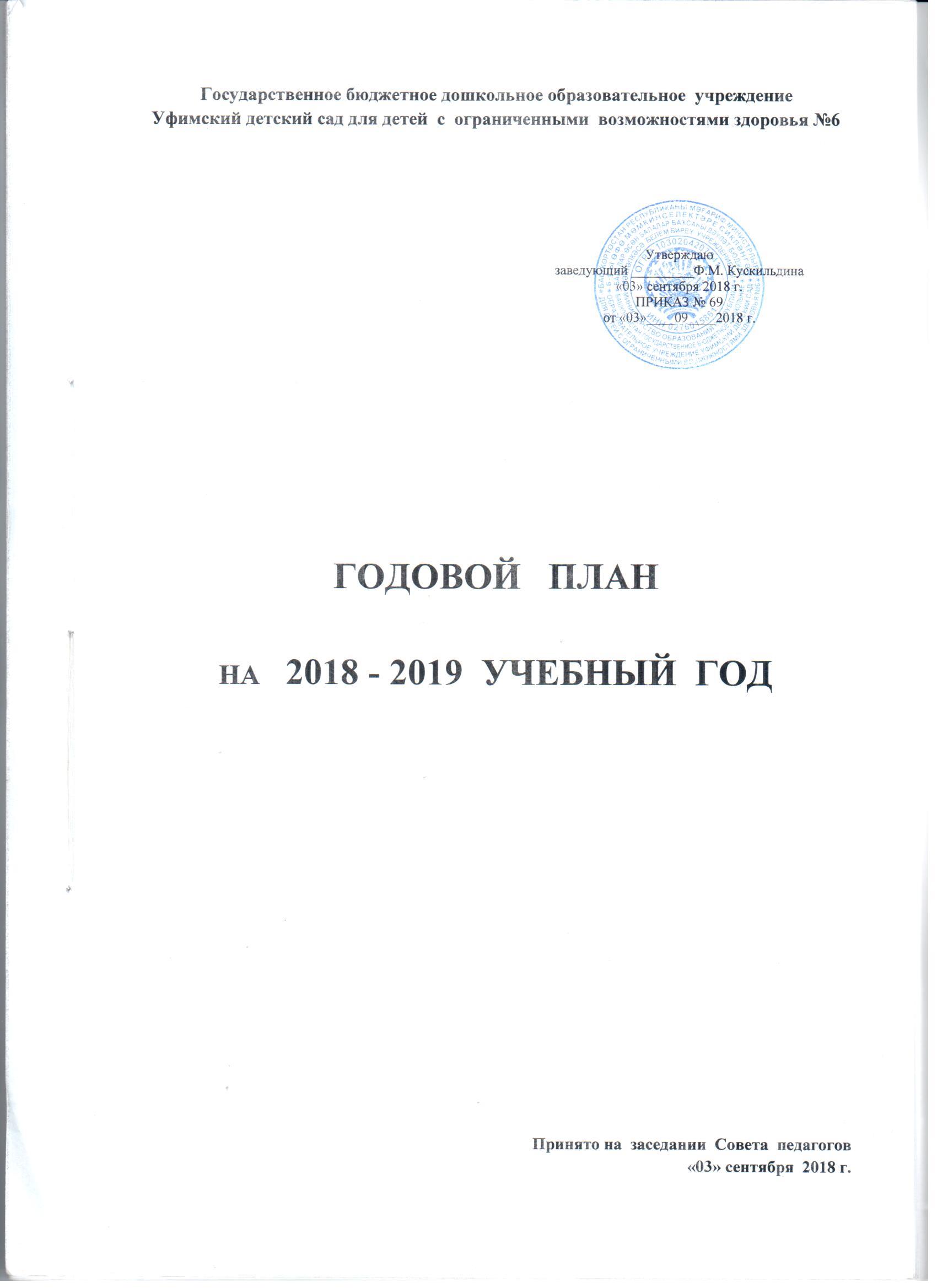 Анализ  работы  за 2017 – 2018  учебный  год Государственное бюджетное дошкольное образовательное учреждение Уфимский детский сад для детей с ОВЗ №6 в 2017-2018 учебном году работал  в  режиме пятидневной  рабочей   недели  с круглосуточным пребыванием детей.В 2017 - 2018 учебном году приоритетными направлениями в работе педагогического коллектива были:Физкультурно - оздоровительное;Социализация неслышащих детей;Профессиональная компетентность педагогов. Решались следующие задачи:Формирование  семейных ценностей у  неслышащих дошкольников, сохранение  и  укрепление здоровья детей их физического развития  через совместную деятельность с  семьями воспитанников в контексте ФГОС ДОУ.Создание  необходимых условий для  развития  речевой  деятельности неслышащих дошкольников в  соответствии  с  ФГОС  ДО.Совершенствовать  качество коррекционно – педагогической  работы с  глухими  детьми  дошкольного  возраста, брать  на  вооружение передовые  технологии, методики, методы и приемы.В ГБДОУ детском саду №6 общая численность детей на 04 мая 2018 года составляет 42  человека, функционируют 6 возрастных групп, из них:1 -ая младшая группа; 2 -ая младшая группа; средняя группа; старшая группа;разновозрастная  группа;подготовительная группа.Режим дня разработан в соответствии с СанПин 2.4.1.3049 - 13 от15.05.2013, предусматривает сбалансированное чередование специально организованной деятельности, свободного времени и отдыха детей каждой возрастной группы.   Характеристика педагогического состава в 2017 -2018 учебном годуСтатистические  данные о квалификации  педагогических работников:  В 2017-2018 учебном году квалификационную категорию получили:первую  - 5 человек (Гильманова Г.Р., Нигматьянова А.А., Сайфуллина М.Ш., Юсупова А.Х., Абдрахманова А.Б.); высшую  - 8 человек (Гайсина А.Х., Ишмухаметова В.А., Ильина Л.М., Максютова Р.Р., Олешко В.А., Степанова Е.М., Салимгареева Р.Н., Разумова О.В.);  3 педагога обучается в высшем учебном заведении (Гильманова Г.Р., Сайфуллина М.Ш., Юсупова А.Х.).1 педагог получают среднее специальное профессиональное образование (Ишдавлетова Л.Ш.).Воспитательно-образовательный процесс  в группах детского сада организован в соответствии с требованиями СанПиНа. Содержание и организация образовательного процесса в детском саду регламентировалась перспективно-календарными планами педагогов, сеткой занятий и режимом дня для каждой возрастной группы. Методическая работа, осуществляемая в течение учебного года, органично соединялась с повседневной практикой педагогов. Одной из главных задач в деятельности методической службы стало оказание реальной, действенной помощи всем членам коллектива.В детском саду были использованы следующие формы методической работы: педагогические советы, которые включали теоретический материал (доклады, сообщения, аналитический материал (анализ состояния работы по направлениям, итоги диагностики и мониторинга, выработка методических рекомендаций).Темы педсоветов:Установочный педсовет;«Сохранение и укрепление здоровья детей в ДОУ»;«Развитие личности глухого дошкольника в соответствии с его возможностями через формирование словесной  речи»;Итоговый педсовет (анализ работы за учебный год).Семинары - практикумы:«Здоровьесберегающие технологии в дошкольных образовательных учреждениях, их роль в сохранении и укреплении здоровья ребенка»;«Мостик понимания между родителями и ДОУ»;«Педагоги и дети: барьеры в общении».Обобщение опыта работы:«Использование методических приемов и видов работ, стимулирующих речевую активность глухих дошкольников» - Качанова Т.З.Консультации:  «Влияние игровой деятельности детей с нарушенным слухом на их социализацию и интеграцию в общество здоровых людей» - Ишмухаметова В.А.; «Целевые ориентиры ФГОС ДО как социально - нормативные характеристики возможных достижений ребёнка» - Усманова М.Ш.; «Театр это  волшебный  мир» - Гильманова Г.Р.; «Методика ведения педагогических наблюдений как основа индивидуализации образования» - Абдрахманова А.Б.; «Формирование личности ребёнка через единство воспитательных требований между семьёй и детским учреждением» -  Ишдавлетова Л.Ш.; «Семья в информационном поле ДОУ. Эффективное взаимодействие педагогов с родителями» - Степанова Е.М.; «Использование нетрадиционных методов коррекции высших психических функции на занятиях в детском саду» - Качанова Т.З..Открытые мероприятия:занятия  для  студентов, а  также  слушателей курсов  БГПУ  им. М. Акмуллы: по  изодеятельности Ильина Л.М., физкультуре Ишмухаметова В.А., ОЗОМ Олешко В.А.  по  экологическому  воспитанию Степанова Е.М., Гильманова Г.Р., а  также  по  развитию речи и ФЭМП учителя: Зиязетдинова И.А., Разумова О.В., Качанова О.В.занятия  для  учителей школ: Салимгареева Р.Н. по  развитию речи, Качанова Т.З. –по ФЭМП,  по  изодеятельности  Ильина Л.М.Смотры, конкурсы, выставки:Музыкальный руководитель  Герасимова С.Ф. с  воспитанниками групп №3 и №6 участвовала  в  7  открытом конкурсе для  детей – инвалидов  «Созвездие  талантов»;Смотр предметно  - развивающей среды групп на соответствие возрасту и году обучения детей;Фотовыставка «Как мы провели лето»;Выставка - конкурс поделок из природного материала  «Осенняя мозаика»;Фотовыставка «В гостях у осени»;Конкурс на лучшую новогоднюю игрушку «Зимушка - зима»;Выставка детских рисунков «Зимняя фантазия»;Смотр зимних городков;Выставка детских рисунков «Ко дню защитников Отечества»;Выставка детских рисунков «Моя любимая мама»;Фотовыставка «Мой ребёнок с пелёнок: тогда и сейчас»;Смотр готовности к ЛОП. Сопровождение педагогической практики  студентов факультета дефектологии БГПУ им. М. Акмуллы.Педагоги ГБДОУ активно публикуются в интернет - изданиях: Обобщили опыт работы на сайте «Альманах  педагога» по темам: «Развитие наглядно - образного мышления у детей с нарушением слуха» -  Салимгареева Р.Н. «Фонетическая ритмика как средство обучения произношению дошкольников с нарушением слуха» - Гайсина А.Х. «Использование приемов мнемотехники в развитии связной речи детей дошкольного возраста с нарушением слуха» -Степанова Е.М. «Дидактические игры и упражнения по развитию слухового восприятия у детей с нарушением слуха» - Разумова О.В.Опубликовали консультации и  статьи:Гайсина А.Х.  « Формирование логического мышления у детей с нарушением слуха»;Разумова О.В. «Особенности речемыслительной деятельности дошкольников с нарушением слуха»;Степанова Е.М. «Развитие воображения у детей с нарушением слуха»;Салимгареева Р.Н. «Развитие речевых коммуникативных способностей у дошкольников с нарушением слуха»;Гильманова Г.Р. «Слабослышащий ребенок».На  всероссийском сетевом издании для педагогов и родителей «Дошкольник» опубликовали  конспекты занятий: «Сюжетно - ролевая игра» - Ишмухаметова В.А.«Нетрадиционные формы проведения физкультурных занятий» -  Максютова Р.Р.Во всероссийском педагогическом  портале  maam.ru:Герасимова С.Ф. «Важная роль музыкального воспитания глухих и слабослышащих дошкольников».Условия пребывания детей в ГБДОУ:В  ДОУ созданы условия для разностороннего развития детей с 2-х до 7-х лет:Каждая возрастная группа имеет свой участок для прогулок, имеется современная спортивная площадка на территории детского сада, зеленые насаждения, цветники. В здании детского сада оборудованы  музыкальный и спортивный залы, кабинеты учителей - дефектологов, психолога, методический и медицинские кабинеты, возрастные группы с отдельными спальными комнатами. В каждой группе имеются родительские уголки с необходимой информацией.Интерьер групп оформлен в спокойных, пастельных тонах разного цвета. Во всех возрастных группах   созданы  центры  развития:- спортивный  - сюжетно - ролевых игр- развивающих игр- книжный - музыкально-художественного творчества- ряжения- конструирования- изодеятельности- труда и экспериментирования - ПДД и безопасностиДля образовательного процесса в каждой группе имеются методические пособия, материалы для индивидуальной работы. В целях создания оптимальных условий для обеспечения всестороннеговоспитания дошкольников в текущем учебном году были приобретены новыеигры и игрушки для всех возрастных групп, спортивного и музыкального залов пособия для занятий, учебный материал.В  фойе детского  садо оформлены стенды: «Методическая работа», «Педагогический калейдоскоп», «Для вас, родители», «Общественная жизнь», «Охрана труда», «Береги здоровье смолоду!», «Наши специалисты»; «В здоровом теле здоровый дух».Сотрудничество в социуме:Для реализации задач всестороннего развития воспитанников детский сад продолжает сотрудничать с различными организациями:-РПМПК.- медицинское обслуживание детей детского сада осуществляет детская городская поликлиника №1;- преемственность дошкольного и начального школьного образования осуществляется с СКШ I вида и школой №30 II вида;- повышение квалификации педагогов осуществляется в ГПО ИРО РБ, БГПУ им. М. Акмуллы;- также детский сад сотрудничает с другими организациями города.Педагогический процесс Педагогический процесс в ДОУ соответствует принципу развивающего образования;   строится на личностно-ориентированном принципе, развитии его творческого потенциала, способностей, интересов,   взаимодействия взрослых с детьми, эмоционального благополучия каждого ребенка.      При организации образовательного процесса широко используются разнообразные игры, упражнения и игровые ситуации,     демонстрационные картины и таблицы, раздаточный материал. Непосредственно образовательная деятельность проводится с 1 сентября по 31 мая. Полученные  знания, умения и навыки, закрепляются в процессе повседневного общения с детьми, во время    прогулок, игр, самостоятельной деятельности. Воспитательно-образовательный процесс в ДОУ охватывают все основные моменты жизнедеятельности детей. Учебный план, режим дня и сетка занятий составлена с учетом психофизиологических возможностей воспитанников и «Гигиенических требований к максимальной нагрузке на детей дошкольного возраста в организационных формах обучения».С целью переключения детей на творческую активность и динамическую деятельность для снятия физического и умственного напряжения повышения эмоционального тонуса организма в режим работ всех возрастных групп введено проведение ежедневных игровых пауз между занятиями, длительностью не менее 10 минут. Проведение физкультминуток является обязательным при организации занятий статического характера, содержание  их определяется каждым педагогом индивидуально.Педагогическая работа с детьми ведется по образовательным областям:- «Социально-коммуникативное развитие»- «Познавательное развитие»- «Речевое развитие»- «Художественно-эстетическое развитие»- «Физическое развитие» Работа по формированию физических, интеллектуальных, личностных качеств детей решаются интегрированно  в ходе освоения всех образовательных областей. Уровень овладения образовательными областями воспитанникамиДва раза в год во всех возрастных группах проводится диагностика воспитательно - образовательного процесса по пяти образовательным областям. Уровни показателей оценки:
Нормативными вариантами развития можно считать средние значения по каждому ребенку или общегрупповому параметру развития больше 3,8 (условно — высокий уровень развития).Параметры в интервале средних значений от 2,3 до 3,7 можно считать показателями проблем в развитии ребенка социального и/или органического генеза (условно — средний уровень развития).Средние значения менее 2,2 будут свидетельствовать о выраженном несоответствии развития ребенка возрасту (условно — низкий уровень развития).Исходя из показателей результативности выполнения программы по всем направлениям деятельности, можно сделать вывод о том, что коллектив ГБДОУ в целом справился со всеми поставленными задачами.Анализ работы в области «Социально-коммуникативное развитие» Работа по данному направлению включала целенаправленную деятельность всех участников образовательного процесса.В работе с детьми первого года обучения педагоги создавали условия для успешного прохождения каждым ребенком периода адаптации, устанавливая положительные контакты с детьми. Развитию общения, эмоциональной отзывчивости детей среднего возраста способствовали создание речевой среды, различные виды игр в течение дня, а также эффективные формы и методы психопрофилактики. Отношение к сверстникам у детей старшего дошкольного возраста формировалось в ходе целенаправленно организуемой педагогами  совместной деятельности детей, направленной на получение нужного и интересного   результата. Необходимо отметить вариативность форм проведения занятий, содержательность используемого материала. Педагоги обсуждали с детьми различные ситуации, произошедшие в детском саду, значимые события  из жизни детей, рассматривали картины, привлекая их внимание к чувствам, состояниям, поступкам других людей. В ходе участия  и  показа  экологической  сказки «Берегите  лес» (Степановой Е.М. и  Гильмановой Г.Р.) дети учились различать настроения персонажей, получали образцы нравственного поведения. Также были организованы и проведены экскурсии в магазин, кинотеатр, школы. Доброй традицией во всех возрастных группах стало проведение Дней рождения детей.Анализ работы в области «Познавательное развитие»В младшей группе педагоги   начинали работу с самого простого:  с сенсорики, классификации, сериации предметов по разным признакам. Чрезвычайно важный момент в их работе - это эмоциональный фон. Педагоги успешно справлялись, обучение строилось в занимательной игровой форме.В  средней группы    включалось  математическое содержание в контекст разнообразной продуктивной деятельности детей,  использовались математические игры, которые повышали мотивацию посредством создания информативных образов.В течение учебного года  педагоги старшей группы   учили разнообразными обследовательским действиям: группировать объекты по цвету, форме величине, назначению, количеству; составлять целое из 4-6 частей;  а  также  сравнивать, классифицировать. Использовались методы и приемы, стимулирующие познавательную активность детей, наводя их на поиск решений.Педагоги формировали  и  расширяли активный и пассивный  словарь детей, вводя в него математические термины, они использовали современные формы  обучения, такие как, организации сотрудничества с детьми, поиска решений поставленных задач совместно с взрослыми и сверстниками. Анализ работы в  области «Речевое  развитие»Педагоги обеспечивали возможности для обогащения и активизации  словарного запаса, формирования произносительных навыков. Речевой  материал закреплялся  не  только  на  занятиях, но и в  повседневной жизни на  прогулках, в  режиме  дня.На занятиях по развитию речи и ОЗОМ активно использовалась  фонетическаяритмика,  пальчиковые игры, артикуляционная гимнастика, словесные игры и упражнения, рассматривание картин.Во всех возрастных группах создана речевая среда: имеется стимульный материал (картинки, предметы, игрушки), дидактические игры, альбомы, развивающие книги, картинные словари.По результатам проведения итогового мониторинга у детей наблюдались сформированные целевые ориентиры: - дети интересуются и активно действуют с окружающими предметами; - стремятся к общению, подражая педагогам в действиях и речи; - проявляют интерес к рассматриванию картинок, книг и чтению адаптированных текстов. Все возрастные группы пополнились познавательной и художественной литературой, иллюстративным материалом, знакомящим с живой и неживой природой, рукотворным миром, есть карты, схемы, модели. Для повышения эффективности изучаемого материала в своей работе, многие педагоги применяли современные технологии, создавая и используя  презентации по различным темам, а также  интернет-ресурсы в образовательной деятельности.Анализ работы в области «Художественно-эстетическое развитие»В ДОУ создаются оптимальные условия для художественно-эстетического развития детей в процессе изобразительной, музыкальной, театрализованной, а также свободной художественной деятельности.По результатам посещенных НОД можно отметить, что занятия по рисованию, лепке, аппликации всегда находят положительный отклик у детей, вызывают желание рисовать, раскрашивать. Детская продуктивная деятельность оформляется в виде выставок в групповых комнатах и фойе детского сада.Наиболее эффективными  формами совместных работ родителей и детей в прошедшем учебном году, стали творческие выставки поделок и рисунков. Достижения и успехи воспитанников систематически демонстрировались в процессе конкурсной деятельности  на  уровне  детского  сада. В  течение года проходили тематические праздники, развлечения:  «Осенний  марафон», «Новогодний  маскарад», «День  защитника  Отечества»,  «Масленица», «Праздник  мам», «К  нам пришла  Весна - Красна», «Выпускной  утренник», «День  защиты  детей».  С целью определения эффективности воспитательно - образовательной работы с детьми, выявления уровня сформированности у детей речевых навыков и умений был проведен тематический контроль: «Организация  работы  по  изобразительной деятельности в  ДОУ», показавший, что ОД планируется грамотно, в системе, включает в себя дидактические игры, фонетическую ритмику, физкультминутки, осуществляется индивидуальный подход. В течение учебного года всем возрастным группам удалось справится с требованиями программы.Образовательная область «Физическое  развитие»В ДОУ созданы условия для охраны и укрепления физического и психического здоровья детей и обеспечения двигательного режима. Для успешной реализации воспитательных и оздоровительных задач в работе с детьми используются такие формы работы как:физические занятия в зале и на спортплощадке;физкультминутки;дозированная ходьба и бег;спортивные игры, праздники и развлечения, дни здоровья;утренняя гимнастика;индивидуальная работа с детьми.Разнообразная работа направлена на обогащение двигательного опыта дошкольников, развитие у детей необходимых двигательных качеств, умений, способностей. Основной принцип  -  естественность, посильность движений, добровольность и желание ребенка их выполнять. Основными средствами физического воспитания, являлись рациональный режим дня, сбалансированное питание, оптимальные гигиенические условия внешней среды, специальные физические упражнения и закаливающие мероприятия. Занятия по физическому развитию гармонично интегрировались с другими образовательными областями. Здоровьесберегающие технологии в ГБДОУ представляют  собой систему мер по охране и укреплению здоровья детей и осуществляется в разных формах: медико-профилактической; физкультурно-оздоровительной; информационно-просветительской; образовательной, коррекционной; спортивно - досуговой; экологической; музыкальной. Особое внимание также уделяется системе обучения дошкольников гигиеническим навыкам, формированию у них доступных знаний с учетом возрастных и индивидуальных особенностей восприятия ребенка, требований программы: Уровень физического развития детей по детскому саду  В младших группах в начале года дети плохо ориентировались в пространстве, не умели действовать сообща. К концу учебного года  они  начали постепенно овладевать жизненно важными видами движений (ходьба, бег, прыжки, метание и.д.). В средних группах в начале года дети затруднялись в строевых упражнениях, перестроениях, плохо ориентировались в пространстве, выполнениях ОРУ.  К концу года  у них  улучшилась общая координация движений, умение действовать по  сигналу. В старших, подготовительных группах в начале года дети затруднялись в перестроениях, не действовали под счёт при выполнении ОРУ, затруднялись в соблюдении дистанции при передвижении. К концу учебного года дети совершенствовали свои умения в прыжках, равновесии, метании; научились управлять своими движениями. Движения детей стали мотивированными, они научились выполнять поставленные задачи перед ними, отличаются высокой работоспособностью, стали сильными, выносливыми, ловкими. Хорошие результаты показателей физического развития детей обусловлены планомерной работой  воспитателей групп и активной работой с родителями.  Все мероприятия  проводились  с целью развития  ловкости, быстроты, координации  движений, создания радостного настроения у детей, укрепления детско-родительских отношений. Оздоровление детей в ГБДОУ:Все дети, посещающие ДОУ относятся к V гр. здоровья - инвалиды по слуху. У всех детей вторичное нарушение – задержка речевого развития. У 24 детей (57,1%) сопутствующие заболевания: резидуальная энцефалопатия с синдромом гиперактивности, эмоционально волевыми нарушениями.  У 7детей:Чувилин Никита  – ДЦП, левосторонний гемипарез средней тяжести;Асабин Самсон – Ангиопатия сетчатки, плосковальгусные стопы;Ахкамов Тимур – Смешаный астигматизм;Асадуллин Матвей – Последствия органического поражения ЦНС с грубой задержкой психического развития с эмоционально волевыми нарушениями;Гильфанов Айнур – Последствия органического поражения ЦНС с грубой задержкой психического развития с аутистическими проявлениями. Гипердинамический синдром. МАРС (дополнительная хорда желудочка, отрытое овальное окно);Мусина Майя — Бронхиальная астма, атопическая персистирующая средней тяжести. Нуждается в периодическом медикаментозном лечении курсами у аллерголога;Кабашная Мелисса — Хронический гастрит обострении Д гр.III.    Нуждается в периодическом медикаментозном лечении курсами у гастроэнтеролога.В реабилитационном лечении, согласно ИПР, нуждаются все дети. В оздоровительных мероприятиях нуждаются дети с хроническими заболеваниями и ЧБД, всего 10 детей, это 23,8%Больше остальных ГБДОУ пропускали следующие дети:Малышева Л – 30дн.Пискунов Семен.- 46 дн.Зайнетдинов Давид. – 42 дн.Попов Роман — 30 дн.Василькова Анжелика — 32 дн.Боровик Милан — 29 дн.Ахкамов Тимур — 34 дн.Мусина М. – 35 дн.Каличак Давид — 30 дн.Старикова Алиса — 37 дн.В учреждении круглый год осуществлялись закаливающие мероприятия, но вид и методика менялись в зависимости от сезона и погоды. Использовались такие природные факторы как воздух, солнце, вода.В период повышенной заболеваемости гриппа, ОРВИ (весна - осень) в ГБДОУ проводился комплекс оздоровительных мероприятий, который включал в себя: тщательный утренний фильтр, термометрию, выявление жалоб, наблюдение за состоянием воспитанников в течение дня. В соответствии с годовым планом, проводились  спортивные праздники и развлечения. Согласно сетке занятий проводилась НОД по физической культуре.  Регулярно  анализировались данные о состоянии детской заболеваемости.В теплый период года предпочтение отдавалось занятиям физкультурой на воздухе. Врачом - педиатром была разработана дыхательная  гимнастика.Анализ уровня развития выпускников:Количество выпускников подготовительных групп – 9Освоение образовательных областей по результатам проведенной диагностики:- социально-коммуникативное развитие – 4,2;- познавательное развитие – 3,4;- речевое развитие – 3,8;- художественно-эстетическое развитие – 4;- физическое развитие – 4,4.Дети выпускных групп 26 апреля были обследованы специалистами РПМПК и распределены по школам I - II вида.В 2017-2018 учебном году велась  работа по дополнительному образованию детей в центре «Айболит»:                            В кружке экологии   под руководством педагога дополнительного образования Степановой Е.М. занимались дети от 4 до 7 лет.В кружке дети:получали системные знания об окружающем его мире в соответствии с  возрастом и способностями;учились применять на практике полученные знания; осознали природу как среду своего обитания;используют  знания о природе с целью ее сохраненияАнализ результатов  коррекционной работыЗвукопроизношение: Вызваны звуки первого концентра у детей во всех возрастных группах согласно программы, однако имеются трудности автоматизации в течение дня и во время пребывания дома (особенно в неслышащих семьях).Речевое дыхание: Во всех группах приближалось к норме. У детей и младшей группы  можно отметить слабую  выдыхаемую струю воздуха.Голос: Приближался к норме по громкости и высоте. Однако речь у детей не интонированная, у отдельных детей при отсутствии контроля голос переходит на фальцет или гнусавость.Общая и мелкая моторика: У всех детей движения стали более четкими и ритмичными. У  детей младшей группы  движения не достаточно координированные, не полные по объему, не ловкие. У одного ребенка диагноз ДЦП. У всех дошкольников отмечается напряженность при выполнении упражнений. Для них необходимо медико - психологическое сопровождение.Психические процессы: Расширился объем активного внимания и памяти: многие дети научились запоминать и выполнять инструкции; удержать в памяти ряд от 2 до 6 слов не связанных по смыслу. Но неслышащие дошкольники с трудом находят свойства и различия при сравнении предметов. Объем активного внимания и памяти ограничен, имеются трудности с классификацией.Предметно-развивающая среда в ДОУ:РППС  создана с учетом возрастных возможностей детей, индивидуальных особенностей воспитанников и конструируется таким образом, чтобы в течение дня ребенок мог найти для себя увлекательное занятие. Мебель, игровое оборудование приобретались и распределялись  с учетом санитарных и психолого  - педагогических требований. Они:- инициирует познавательную и творческую активность детей,- предоставляет ребенку свободу выбора форм активности,- обеспечивает содержание  разных форм детской деятельности,- безопасности и комфорта,- соответствует интересам, потребностям и возможностям каждого ребенка,- обеспечивает гармоничное отношение ребенка с окружающим миром.Созданная среда в полной мере  обеспечивает возможность общения и совместной деятельности детей и взрослых, а также возможности для уединения воспитанников. Питание  Питание остается одним из важнейших факторов, определяющих здоровье детей, которое способствует профилактике заболеваний, повышению работоспособности и успеваемости, физическому и умственному развитию, создает условия для адаптации подрастающего поколения к окружающей среде. Калорийность в течение года соответствовала норме, благодаря сбалансированному питанию в соответствии с действующими нормами, организации второго завтрака (соки, фрукты), введению овощей и фруктов.Контроль за организацией питания проводился в течение года  заведующим ГБДОУ Кускильдиной Ф.М., медсестрой Низамутдиновой Л.Н..  Питание воспитанников осуществлялось в соответствии с примерным 10-дневным меню. В детском саду имеется вся необходимая документация по питанию, которая ведется по форме и заполняется своевременно. Технология приготовления блюд строго соблюдается.Работа с родителямиСотрудничество с родителями – важная часть педагогического процесса в дошкольном учреждении. Семья и детский сад - одна из первых ступеней преемственности в процессе воспитания и обучения. На сегодняшний день родители выступают не только в роли заказчика, но и имеют возможность объективно оценить уровень работы ДОУ, быть соучастниками воспитательно - образовательного процесса. В 2017- 2018 учебном году продолжалась работа по укреплению взаимосвязей с родителями воспитанников. Были       проведены родительские собрания, на которых решались проблемы содержания воспитания и обучения детей в детском саду, создания предметно-развивающей среды, оздоровления детей;  досуги для детей и родителей, анкетирование родителей о работе детского сада.  Родителями была оказана помощь   в создании предметно-развивающей среды в группах и на участках детского сада. Родителей постоянно информировали о содержании, формах и методах работы с детьми, включали  в процесс образования их детей путем выполнения заданий и рекомендаций педагогов, создания семейных альбомов, газет и т.д. В течение года родителей консультировали  по различным вопросам воспитания и обучения неслышащих дошкольников, для них изготавливались ширмы и буклеты, совместно  с ними проводились спортивные праздники и развлечения.Вывод: Деятельность коллектива ДОУ в течение 2017-2018 учебного года была разнообразной и многоплановой. Достигнутые результаты работы, в целом, соответствуют поставленным в начале учебного года целям и задачам. Результаты диагностического обследования воспитанников свидетельствуют о положительной динамике в освоении  Адаптированной основной образовательной программы, но вместе с тем необходимо работать над следующими проблемами:Недостаточная организация двигательной активности детей вне занятий, а именно спортивные игры и упражнения;Воспитатели недостаточно планируют индивидуальную работу с детьми с низким и среднем уровнем развития;Мало внимания уделяется  театрализованным  играм;Не в полной мере уделяется внимания опытно-экспериментальной деятельности. Недостаточное участие педагогов  в  конкурсах различного  уровня, мало делятся  опытом работы на  сайтах.  Необходимо  вести персональные блоги педагогов.             Цель и задачи  на  2018 - 2019 учебный  год:В соответствии с действующими нормативными документами в сфере дошкольного образования: Федеральные законы:  Федеральный закон от 29 декабря 2012 г. N 273-ФЗ "Об образовании в Российской Федерации" Приказы Министерства образования и науки РФ:  Приказ Министерства образования и науки РФ от 30 августа 2013 г. N 1014 "Об утверждении Порядка организации и осуществления образовательной деятельности по основным общеобразовательным программам - образовательным программам дошкольного образования"  Приказ Министерства образования и науки РФ от 17 октября 2013 г. N 1155 "Об утверждении федерального государственного образовательного стандарта дошкольного образования". Санитарные нормы и правила:  Постановление Главного государственного санитарного врача РФ от 15 мая 2013 г. N 26 "Об утверждении СанПиН 2.4.1.3049-13 "Санитарно-эпидемиологические требования к устройству, содержанию и организации режима работы дошкольных образовательных организаций"требованиями ФГОС ДО, Уставом ГБДОУ № 6, уровнем образовательной работы, определены следующие цель и приоритетные задачи:Цель работы:  построение работы учреждения  в соответствии с ФГОС ДО, создание благоприятных условий для полноценного проживания ребенком с ОВЗ дошкольного детства, всестороннее развитие психических и физических качеств в соответствии с возрастными и индивидуальными особенностями, осуществление необходимой коррекции развития детей с ограниченными возможностями здоровья.Задачи:1. Совершенствовать  работу по  реализации эффективных форм оздоровления и физического  воспитания  дошкольников посредством современных здоровьесберегающих технологий2. Продолжать  совместную работу педагогического  коллектива и родителей через проектную деятельность для  развития интеллектуальных способностей, познавательного интереса и творческой инициативы   воспитанников.3.  Способствовать  речевой  активности  детей  посредством игровых технологий в условиях ФГОС ДО.Организация работы с кадрами.Расстановка педагогов по группам на 2018 – 2019 учебный год.Педагоги, аттестуемые в 2018 – 2019 учебном годуПовышение квалификации и профессионального мастерстваСамообразование педагогов и специалистов на 2018 – 2019 учебный годНаправления работы с кадрамиВзаимодействие с родителями воспитанниковПлан работы с семьёйРабота в социумеАттестация педагогов в 2018 - 2019 учебном годуИзучение, распространение опыта работыПубликации, статьи, размещение на сайте ДОУ опыта работы, участие в конференцияхУчастие в МО района, города, в конкурсе «Учитель /Воспитатель года»Организация кружковой работы (групповой, индивидуальной)Расширение педагогической деятельностиКонтроль за учебно  - воспитательным процессомПлан работы методического совета  на 2018–2019  учебный годЦели:Совершенствование методического уровня педагогов, способствующего созданию условий для развития личности, компетентной в разных сферах жизнедеятельности, физически и нравственно развитой, способной самостоятельно жить в современном мире.Задачи:Совершенствовать систему воспитательно - образовательной работы;Совершенствовать профессиональную компетентность педагогов;Развивать научно-методическое и нормативно-правовое обеспечение воспитательно - образовательного  процесса;Создание условий для профессионального роста педагога.Образовательный ценз педагогических работниковна 01.04.2018 г.Образовательный ценз педагогических работниковна 01.04.2018 г.Образовательный ценз педагогических работниковна 01.04.2018 г.ОбразованиеКоличество   человекПроцентыВысшее 1463%Средне- специальное733%Неоконченное  среднее- специальное14%Категорийный ценз педагогического  коллективана 01.04.2018 г.Категорийный ценз педагогического  коллективана 01.04.2018 г.Категорийный ценз педагогического  коллективана 01.04.2018 г.КатегорияКоличество   человекПроцентыВысшая1046%Первая627 %Соответствие  занимаемой  должности627%Возрастной  ценз  педагогического коллективана 01.04.2018 г.Возрастной  ценз  педагогического коллективана 01.04.2018 г.Возрастной  ценз  педагогического коллективана 01.04.2018 г.ВозрастКоличество   человекПроцентыДо 30 лет522%от 30 - 40314 %от 40 - 50314%от 501150%ГруппаФизическоеразвитиеСоциально-коммуникативноеСоциально-коммуникативноеСоциально-коммуникативноеХудожественно - эстетическоеХудожественно - эстетическоеПознавательноеПознавательноеРечевоеРечевоеИтоговыйрезультатГруппаФизическая культураИграТрудСоциализацияИЗОМузыкаФЭМПОЗОМРазвитие речиПроизношение№13,43,43,52,83,13,1332,82,83,0№21,21,21,21,11,11,11,11,1111,1№34,44,44,344,23,83,43,43,83,83,9№43,72,73,4233,64,14443.4№52,92,62,92,33,13,33,12,42,92,72,8№64,14,74,43,44,44,03,33,73,94,13,6сентябрьоктябрьноябрьдекабрьянварьфевральмартапрельмайиюньвсегоПлан детодней8688397649277128548719286763фактически выполнено6756806438085557336837955572% выполнения  788184877786788582пропущено всего1931591211191621211871331195в  т. ч. по болезни4567804268829052526Бронхит--176--23из них  ОРВИ4567804251619052488ДЖВП1515Пропущено по другим причинам14892417794399781669по сем. обстоятельствам1419240708658378595МСЭ71783414374Коэф. посещаемости0,770,810,840,870,770,860,80,856,57Коэф. заболеваемости0,060,090,10,050,10,10,130,060,69Посещаемость на одного ребёнка16,81716,120,213,716,617,119,8137,3Пропущено по болезни на одного ребёнка1,11,721,051,74,82,251,315,9Пропущено всего на одного ребёнка4,9432,94,15,784,73,332,68№ группы № группы ФИО педагоговДолжность1. 1. Разумова О.В.Нигматьянова А.А.Исакова О.Д.учитель-дефектолог воспитатель воспитатель2.2.Степанова Е.М.Ишмухаметова В.А.Ямалетдинова Г.Я.учитель-дефектолог воспитатель воспитатель3.  I младшаяСалимгареева Р.Н.Мухарямова Т.Н.Ильина Л.М.Салимгареева Р.Н.Мухарямова Т.Н.Ильина Л.М.учитель-дефектолог воспитатель воспитатель4. старшаяЗиязетдинова И.А.Хабибуллина Е.Г.Ишдавлетова Л.Ш.Зиязетдинова И.А.Хабибуллина Е.Г.Ишдавлетова Л.Ш.учитель-дефектолог воспитатель воспитатель5. Качанова Т.З.Максютова Р.Р.Абдрахманова А.Б.Качанова Т.З.Максютова Р.Р.Абдрахманова А.Б.учитель-дефектолог воспитатель воспитатель6. подготовительнаяГайсина А.Х.Олешко В.А.Гильманова Г.Р.Гайсина А.Х.Олешко В.А.Гильманова Г.Р.учитель-дефектолог воспитатель воспитатель№Фамилия, имя, отчествоДолжностьИмеющаяся категорияЗаявленная категорияСрок аттестации№п/пФ.И.О. педагогаСрокиТема курсов, где проводятся1.Ямалетдинова Г.Я.В теч. годаДефектология2.Исакова О.Д.В теч. годаДошкольное воспитание детей  с  ОВЗ3.Хабибуллина Е.Г.В теч. годаДефектология№Фамилия, имя, отчествоДолжностьТемаФормапрезентации1Гайсина А.Х.Учитель - дефектологДидактические игры в обучении детей основам математики. Выставка 2Салимгареева Р.Н.Учитель - дефектологРазвитие речи глухих  детей раннего и младшего дошкольного возраста. Программа 3Зиязетдинова И.А.Учитель - дефектолог Игра как одно из средств общения глухих дошкольников. Статья на сайте ДОУ4Разумова О.В.Учитель - дефектологРоль семьи в воспитании глухих детей дошкольного возраста. Презентация5Качанова Т.З.Учитель - дефектологИспользование здоровьесберегающих технологий на занятиях учителя - дефектолога Методичка6Степанова Е.М.Учитель - дефектологФормирование речи глухих детей в дидактической игре.Выставка игр7Хабибуллина Е.Г.воспитатель Воспитание глухих дошкольников посредством трудовой деятельности. Статья на сайте ДОУ8Исакова О.Д.воспитательМетодика формирования правильной осанки и профилактика её нарушения у дошкольников. Занятие9Нигматьянова А.А.воспитательПодвижная игра как средство развития физических качеств детей среднего дошкольного возраста.Статья на сайте ДОУ10Гильманова Г.Р.воспитательПравила дорожного движения для глухих дошкольников.Презентация 11Ишдавлетова Л.Ш.воспитательРазвивающие игры как средство формирования познавательных  способностей глухих детей дошкольного возраста. Выставка игр12Максютова Р.Р.воспитатель Развитие мелкой моторики глухих дошкольников. Презентация13Ишмаева А.Ш.педагог - психологРазвитие мелкой моторики у детей дошкольного возраста через  нетрадиционную технику рисования. Занятие14Абдрахманова А.Б.воспитательРазвитие познавательной деятельности глухих дошкольников.Статья на сайте ДОУ15Ямалетдинова Г.Я.воспитательРоль игры в физическом развитии и укреплении здоровья дошкольника. Презентация16 Ишмухаметова В.А.воспитательРоль загадки в развитии глухого ребенка дошкольного возраста Презентация17Герасимова С.Ф.муз. руководительРСВ на музыкальных занятияхЗанятие 18Минина М.М.педагог доп. образованияЭкологическое воспитание глухих детей в детском саду. Статья на сайте ДОУ19Ильина Л.М.воспитательРазвитие игровой деятельности у глухих детей раннего возраста. Статья на сайте ДОУ20Олешко В.А.воспитательПроектная деятельность в старшем дошкольном возрасте Статья на сайте ДОУ21Мухарямова Т.Н.воспитательДидактическая игра как форма обучения  глухих детей раннего возраста. Выставка игрПедсоветыПедсоветыПедсоветыПедсоветыТемаТемаСрокиОтветственныйПедсовет №1 Установочный 1. Утверждение  годового  плана на 2018 - 2019 учебный  год.2. Утверждение  учебного  плана на 2018 - 2019 учебный год.2. Утверждение  режимов дня, расписания НОД.3. Утверждение  технологических  карт.4. Утверждение  календарно - тематического  планирования  по разделам  АООП.5.  Утверждение  руководителя и членов  МС  на  2018 - 2019 учебный год.6. Решение педсоветаПедсовет №1 Установочный 1. Утверждение  годового  плана на 2018 - 2019 учебный  год.2. Утверждение  учебного  плана на 2018 - 2019 учебный год.2. Утверждение  режимов дня, расписания НОД.3. Утверждение  технологических  карт.4. Утверждение  календарно - тематического  планирования  по разделам  АООП.5.  Утверждение  руководителя и членов  МС  на  2018 - 2019 учебный год.6. Решение педсоветаСентябрьКускильдина Ф.М.Гайсина А.Х.Салимгареева Р.Н.Подготовка к педсоветуПодготовка к педсоветуПодготовка к педсоветуПодготовка к педсовету1. Составление  режимов дня, расписания НОД.1. Составление  режимов дня, расписания НОД.АвгустГайсина А.Х.2. Составление планов кружковой работы (до 18.09.2017)2. Составление планов кружковой работы (до 18.09.2017)АвгустГайсина А.Х.3.  Подготовка и оформление документации в группе. Маркировка мебели по ростовым показателям детей группы. Проведение антропометрии. Оформление журнала «Здоровье».3.  Подготовка и оформление документации в группе. Маркировка мебели по ростовым показателям детей группы. Проведение антропометрии. Оформление журнала «Здоровье».Август - сентябрьВоспитатели4. Подбор методической литературы и методических рекомендаций согласно ФГОС ДО4. Подбор методической литературы и методических рекомендаций согласно ФГОС ДОИюньГайсина А.Х.5. Написание годового плана5. Написание годового планаАвгустЗам. зав. по УВР6. Проведение первичного мониторинга6. Проведение первичного мониторингаСентябрьСпециалисты и воспитатели ДОУПедсовет №2  «Использование традиционных и инновационных технологий в работе по физическому развитию дошкольников»1. Реализация проекта «Здоровье детей в наших руках»  при организации физического воспитания дошкольников;2. Повышение  уровня знаний родителей относительно вопроса физического здоровья детей; 3. Активизация работы по профилактике нарушений осанки и плоскостопия;4. Аналитическая справка по итогам контроля  5. Решение  педсоветаДекабрьДекабрьИшмухаметова В.А.врач - педиатрИсакова О.Д.Гайсина А.Х.Подготовка к педсоветуПодготовка к педсоветуПодготовка к педсоветуПодготовка к педсовету1. Изучение научно-методической литературы по данной проблеме.Октябрь- ноябрьОктябрь- ноябрьЗаведующий Гайсина А.Х.2. Контроль за организацией и проведением физкультурно - оздоровительных мероприятий. 3. Диагностика  детей  психологомПодготовка слайдовых таблиц.Октябрь- ноябрьОктябрь- ноябрьГайсина А.Х.Отв. воспитателиврач - педиатрИшмаева А.Ш.3. Проведение смотров – конкурсов. Подведение итогов.к педсоветук педсоветуЗаведующий Гайсина А.Х.КомиссияПедсовет №3 «Игровые технологии как средство коммуникативного развития неслышащих  дошкольников» 1. "Актуальность проблемы коммуникативного развития детей дошкольного возраста". 2. Условия успешного речевого развития неслышащих  дошкольников3. Современные игровые технологии 4. Итоги тематического контроля5 . Решение  педсоветаФевральФевральСтепанова Е.М.Салимгареева Р.Н.Гильманова Г.Р.Зам. зав. по УВРПодготовка к педсоветуПодготовка к педсоветуПодготовка к педсоветуПодготовка к педсоветуОформление информационного стенда по теме педсовета.ФевральФевральЗаведующий Гайсина А.Х.Оформление пособий  по сюжетно–ролевым и театрализованным играм.ФевральФевральвоспитатели  группАнализ условий организации игровой деятельности в группах (итоги контроля)ФевральФевральЗаведующий Гайсина А.Х.комиссия  Подготовка проекта решения.ФевральФевральЗаведующий Зам. зав. по УВРПедсовет №4 Итоговый «Реализация основных задач работы учреждения» 1. Анализ воспитательно - образовательной работы 2. Отчеты воспитателей и специалистов по выполнению Программы и планов работы на год3. Обсуждение основных задач на новый 2018 - 2019 учебный год4. Формирование системы повышения квалификации и прохождения аттестациёй на новый учебный год5. Решение педсоветаМай Май ЗаведующийГайсина А.Х.руководитель МСВоспитателиСпециалистыПодготовка к педсоветуПодготовка к педсоветуПодготовка к педсоветуПодготовка к педсовету1. Подготовка творческих отчетов –создание презентаций, видеофильмов и т.д.К педсоветуК педсоветуВоспитателиСпециалисты2. Проведение мониторинга выполнения программы по образовательным областямМайМайВоспитателиСпециалистыЗаседания методического советаЗаседания методического советаЗаседания методического советаЗаседания методического совета№ТемаСрокиОтветственный11. Выбор тем самообразования  на текущий учебный год2. Утверждение плана работы МС  ГБДОУ3. Требования  к РППС, презентация, памяткиАвгустЗам. по УВР воспитатели специалисты  руководитель МС21. Развитие творческих способностей детей с ОВЗ2. Современные формы и методы воспитательной работы. НоябрьМухарямова Т.Н. Ямалетдинова Г.Я.31. Проектная работа в ДОУ, промежуточные отчеты2. Контроль насыщения РППС в  группах. ЯнварьЗиязетдинова И.А., Олешко В.А., Разумова О.В., Ишмухаметова В.А.41. Профилактика конфликтов в дошкольном коллективе. Доклад. 2. Музыкально-коррекционные занятия для детей с ОВЗ. Обзор. МартИшмаева А.Ш.Герасимова С.Ф.51. Составление предварительного плана работы на 2019 -2020 уч. г. (круглый стол)2. Анализ работы МС за 2018 -2019 уч. г. (отчёт) МайПедагогиСалимгареева Р.Н.Работа психолого - медико - психологического консилиума  (ПМПк)Работа психолого - медико - психологического консилиума  (ПМПк)Работа психолого - медико - психологического консилиума  (ПМПк)СодержаниеСрокиОтветственныйОрганизационное заседание:Утверждение плана работы ПМПк.Сбор информации о детях, нуждающихся в психолого - медико - психологическом сопровождении.Комплектация диагностической группы ДОУ по направлениям ПМПк на 2018/19 учебный год.СентябрьПредседатель ПМПкЗам. зав. по УВРВрач - педиатрУчителя - дефектологиМузыкальный руководительПлановое заседание:Контроль  за оказанием коррекционной помощи по результатам диагностики развития детей и определения трудностей в данном развитии.Работа с родителями по прохождению медицинской комиссии с детьми.Работа с педагогами по оформлению документации на ПМПк. По плануПредседатель ПМПкЗам. зав. по УВРВрач - педиатрУчителя - дефектологиМузыкальный руководительРасширенное заседание:Обсуждение достижений и перспектив коррекции детей, прошедших курс занятий у педагога - психолога.Выработка рекомендаций дальнейшей психолого - педагогической поддержки в соответствии с требованиями ФГОС.Адресная помощь семьям, имеющим детей со сложной структурой дефекта.По запросуПредседатель ПМПкЗам. зав. по УВРВрач - педиатрУчителя- дефектологиМузыкальный руководительПодготовка документов выпускников для специалистов РПМПК.Участие в работе РПМПК.АпрельПредседатель ПМПкЗам. зав. по УВРВрач - педиатрУчителя - дефектологиМуз. руководительЗаключительное заседание.Итоги работы за год.Результаты диагностики детей на конец учебного года.Планирование коррекционной помощи на следующий учебный год.Подготовка отчёта членов ПМПк на итоговый педсовет.МайПредседатель ПМПкЗам. зав. по УВРВрач - педиатрУчителя - дефектологиМузыкальный руководительСеминары - практикумыСеминары - практикумыСеминары - практикумыСеминары - практикумы№ТемаСрокиОтветственный1.Семинар-практикум «Использование современных технологий в системе коррекционной работы с детьми с ОВЗ» (проектная  деятельность)Здоровьесберегающие технологии в коррекционной работе с детьми с ОВЗ (включить В.Ф. Базарного.)Использование коммуникационных технологий в коррекционно-развивающей работе с глухими детьми«Артикуляционная гимнастика  в работе с  глухими детьми». Мастер-класс.ОктябрьИсакова О.Д.Зиязетдинова И.А.Качанова Т.З,2.Поддержка детской инициативы и творчества на основеиспользования технологии социализации (развитие культуры участия (соучастия) в работе дошкольной организации и  семьи)Условия, созданные в ДОУ для психолого-педагогической поддержки позитивной социализации и индивидуализации дошкольников.Модель психолого-педагогической поддержки дошкольников при взаимодействии специалистов ДОУ.Роль специалистов детского сада в позитивной социализации и индивидуализации дошкольников. (+ мастер класс)НоябрьРазумова О.В.Ишмаева А.Ш., педагог-психолог     Герасимова С.Ф., музыкальный руководитель3. «Знаю ПДД сам - расскажу другому»ЯнварьОлешко В.А.Гильманова Г.Р.Ильина Л.М.Обмен опытом, открытые мероприятияОбмен опытом, открытые мероприятияОбмен опытом, открытые мероприятияОбмен опытом, открытые мероприятия№ТемаСрокиОтветственный1Физкультурное занятие  ОктябрьНигматьянова А.А.2Неделя взаимопосещений , а  также  показ занятий для  студентов БГПУ им. АкмуллыНоябрьвоспитатели и учителя  -дефектологи3Игры - эксперименты на занятиях по ОЗОМДекабрьИшдавлетова Л.Ш.4ИЗО (рисование красками)ФевральГильманова Г.Р.5Театрально – игровая деятельность (В рамках недели театра)МартГерасимова  С.Ф.Зиязетдинова И.А.Хабибуллина Е.Г.6Открытые занятия для учителей коррекционных школ I - II видаМартГайсина А.Х.Олешко В.А.КонсультацииКонсультацииКонсультацииКонсультацииКонсультации№ТемаСрокиОтветственный1Адаптация ребенка в дошкольном учрежденииСентябрьЯмалетдинова  Г.Я.2Современные здоровьесберегающиетехнологииОктябрьМаксютова Р.Р.3Создание условий для развития свободной игровой деятельности – особенностиорганизации предметно пространственной среды согласно ФГОС ДОНоябрьМухарямова Т.Н.4Народные традиции как средство развития коммуникативных особенностей дошкольниковДекабрьГерасимова С.Ф.5Проектная деятельность в дошкольной организацииЯнварьРазумова О.В.6Работа с родителями по профилактике дорожно - транспортных происшествийФевральГайсина А.Х.7 Использование нетрадиционных способов ручного труда у детей с ОВЗ.МартИшмухаметова В.А.8Принципы воспитания и реализация их в современном ДОУАпрельОлешко В.А.9Охрана здоровья детей в летний оздоровительный период МайВрач - педиатрСмотры, конкурсы, выставкиСмотры, конкурсы, выставкиСмотры, конкурсы, выставкиСмотры, конкурсы, выставки№ТемаСрокиОтветственный1Смотр оснащенияпредметно-развивающей среды группСентябрьВоспитатели2Конкурс поделок из овощей«Овощной марафон»ОктябрьВоспитатели3«С новым годом» /смотр  оформления групп/ДекабрьВоспитатели4Смотр  участков  «Зимниемотивы»ЯнварьВоспитатели5«С праздником 23 февраля» /выставка  детских поделок, рисунков/ФевральВоспитатели6«Ко дню 8 Марта» /выставка  детских поделок, рисунков/МартВоспитатели7Смотр подготовки групп, участков  клетнему оздоровительному периодумайВоспитатели8«Маленькая страна…» /выставка детских работ ко Дню защиты детей/ИюньВоспитатели	Экскурсии, праздничные мероприятия с детьми	Экскурсии, праздничные мероприятия с детьми	Экскурсии, праздничные мероприятия с детьми	Экскурсии, праздничные мероприятия с детьми№ТемаСрокиОтветственный1«Здравствуй, Детский сад!» -музыкальное развлечениеСентябрьМуз. руководительВоспитатели2День здоровьяОктябрь, Январь,АпрельМуз.  руководительВоспитатели3«Мама, папа, я – дружная семья» - спартакиада на улице(старшие, подготовительные группы) ОктябрьМуз.  руководительВоспитатели4ОсениныНоябрьМуз. руководительВоспитатели5«Новогодний хоровод» /утренник/ДекабрьМуз. руководительВоспитатели6Спортивно – музыкальный праздник «В гостях у Снежной королевы»ЯнварьМуз. руководительВоспитатели7«Как на масляной неделе…..»ФевральМуз. руководительВоспитатели8Спортивное  развлечение «Сильные, ловкие, смелые»ФевральМуз. руководительВоспитатели9«Милой нашей мамочке»МартМуз. руководительВоспитатели10Неделя театраМартМуз. руководитель11«День Земли» - развлечениеАпрельМуз. руководительВоспитатели12«День защиты детей»  театрализованное шоуИюньМуз. руководительВоспитатели13Выпуск в школу «До свидания, детский сад»ИюньМуз. руководительВоспитатели	Мероприятие, темаФормы проведенияСроки проведенияОтветственные1	Заключение договоров с родителями вновь пришедших детейИндивидуальная работаВ течение годаЗаведующий2	Составление плана работы родительского совета ДОУРодительский советСентябрь- октябрьЗаведующий3Пополнение банка данных о семьях воспитанников. Анализ документов и первичных сведений о ребенке, поступившем в ДОУ и его семье. Социологическое исследование состава семьи воспитанников.Анкетирование, анализ сведений, Родительские собрания.Сентябрь- октябрьВоспитателиИнформирование родителей: - о программах и технологиях работы с детьми, - о возрастных особенностях дошкольников, - о значении семейного воспитания, - о формировании привычки к здоровому образу жизни, - о событиях и традициях группы и детского сада и т. д.Информационные и групповые стенды Сайт детского сада Родительские собрания в группахВ течение годаВоспитатели, специалисты4Участие родителей в педагогическом процессеВыставки детского и семейного творчества,  родительские собрания,  день открытых дверей.В течение годаЗаведующий, старший воспитатель воспитатели, специалисты5Организация работы по благоустройству детского сада.Озеленение участковВ течение годаЗавхоз Воспитатели66Организация и проведение консультирования родителей по проблемам воспитания и обучения дошкольников  в  рамках  «Маминой школы»Консультативная помощьВ течение годаЗаведующий, специалисты7Анализ работы с родителями в рамках сотрудничества и взаимодействия с разными категориями семей:  сбор аналитического материала;  выработка стратегии совместной работы всех служб ДОУ по вопросам сотрудничества с семьей;В течение годаПедагог - психолог, воспитатели групп8Диагностика эффективности мероприятий, проводимых специалистами ДОУАнализ проделанной работы за годСтарший воспитатель Воспитатели9Проведение групповых родительских собраний согласно утвержденному плануВ течение года ВоспитателиВ течение года Воспитатели10Проведение общего родительского собрания ДОУ Октябрь ДекабрьИюньЗаведующий11Участие родителей в подготовке и проведении тематических недель, выставок детских работ, спортивных мероприятияхВ течение года Воспитатели Специалисты12Наглядная пропагандаОформление стендов, буклетыВ течение годаВоспитатели СпециалистыОбщие родительские собранияОбщие родительские собранияОбщие родительские собранияОбщие родительские собрания1«Основные направления воспитательно-образовательной и оздоровительной работы сдетьми на 2018 – 2019 учебный год»-Программа развития МБДОУ- ФГОС ДООктябрьЗаведующийЗам. зав. по ВРВоспитатели2«День открытых дверей» – образовательнаядеятельность ДОУ, основные направления,бесплатное дополнительное образованиеДекабрьЗаведующийЗам. зав. по ВРВоспитатели3Об итогах работы за год. О летней оздоровительной работе.О задачах на новый учебный год. Июнь ЗаведующийЗам. зав. по ВРГрупповые родительские собранияГрупповые родительские собранияГрупповые родительские собрания1 Психолого-педагогические особенности детей данного возраста-Задачи воспитания и обучения детей на новый учебный год- Выбор родительского комитета- Анкетирование родителей «Запросы, интересы и пожелания родителей при организации образовательно - воспитательных услуг в ДОУ»- «Роль семьи в период адаптации ребёнка к детскому саду (младшие группы)ОктябрьПедагоги групп2«Роль семьи в формировании личности дошкольника»- безопасность во время зимних каникул (подготовка к школе (подготовительные группы)).ДекабрьПедагоги групп33.  Итоги воспитательно - образовательной работы за учебный год:- ремонт группы- подготовка к летнему  оздоровительному периодуМайПедагоги группКонсультации для родителейКонсультации для родителейКонсультации для родителейКонсультации для родителей1Адаптация ребёнка к детскому садуСентябрьУчителя - дефектологи2Значение режима дня всохранении эмоциональногоблагополучия ребёнкаОктябрьВоспитатели3Цикл лекций «Здоровыйребёнок» по запросамродителейВ течение годаВрач4Коррекционная работа в ДОУ – система работыНоябрьУчителя - дефектологи5Рисуем дома – пальцем,шишкой, колосочком,ниточкой и цветочкомМартВоспитатели6Организация летнего отдыха с пользой для здоровьяМайВрач№МероприятияСрокиОтветственные1РПМПК и детский сад - комплектование группы раннего  возрастаСентябрьЗаведующий, зам. зав. по УВР2Практика студентов  БГПУпо  учебному графику БГПУ им. АкмуллыЗаведующий Педагоги3Посещение педагогами и родителями ОУ I и II видаАпрельЗаведующийпедагоги4День открытых дверей для учителей ОУ I и II видаМартЗаведующийпедагоги5Выездное заседание РПМПКАпрельЗаведующий№п/пФ.И.О. педагогаДолжность1Мухарямова Т.Н.Воспитатель№п/пФ.И.О. педагогаНаправлениеСроки1Зиязетдинова  И.А.Организация работы по ФЭМП с неслышащими дошкольникамимарт2Ишмухаметова В.А.Организация работы по ФИЗО с неслышащими дошкольникамимарт№п/пФ.И.О. педагогаТемаНазвание, место издания1Олешко В.А.Проектная деятельность в старшем дошкольном возрасте сайт  ГБОУ2Разумова О.В.Альманах педагога3Абдрахманова А.Б.Развитие познавательной деятельности глухих дошкольниковсайт  ГБОУ4Качанова Т.З.Использование здоровьесберегающих технологий на занятиях учителя - дефектологаАльманах педагога5Степанова О.В.Формирование речи глухих детей в дидактической игреАльманах педагога6Гайсина А.Х.Дидактические игры в обучении детей основам математикиАльманах педагога7Салимгареева Р.Н.Развитие речи глухих  детей раннего и младшего дошкольного возрастаАльманах педагога8Зиязетдинова И.А.Игра как одно из средств общения глухих дошкольниковсайт  ГБОУ8Ильина Л.М.Развитие игровой деятельности у глухих детей раннего возрастасайт  ГБОУ10Минина М.М.Экологическое воспитание глухих детей в детском садусайт  ГБОУ11Нигматьянова А.А.Подвижная игра как средство развития физических качеств детей среднего дошкольного возрастасайт  ГБОУ12Ярмуллина Ш.С.Воспитание глухих дошкольников посредством трудовой деятельностисайт  ГБОУ№п/пФ.И.О. педагогаДолжность1Нигматьянова А.А.Воспитатель 2Разумова О.В.Учитель - дефектолог№п/пФ.И.О. педагогаНазвание кружкаДлительность действия1Минина М.М.Кружок  экологияВ течение года№п/пФ.И.О. педагогаВиды работы1Нигматьянова А.А.секретарь СодержаниеконтроляЦелеваяустановкаВид контроляВид контроляМетод контроляОбъект, предмет контроляКто контролируетКогда и кем принимается управленческое решениеСентябрьСентябрьСентябрьСентябрьСентябрьСентябрьСентябрьСентябрьОснащение групп иготовность к новому учебному году	Оценка эффективности созданных условий в группах для всестороннего развития детейФронтальныйФронтальный1. Обход и осмотр2. Изучение документацииГрупповые помещения и детские площадкиКомиссия по охране жизни и здоровья детейПедсоветСистема работы сдетьми по оздоровлению (утренняя гимнастика, упражнения после дневного сна)Анализ организации и качество проведения  оздоровительных мероприятий в режиме дняОперативныйОперативный1. Изучение документации2. Наблюдение3. ХронометражВоспитателиМед. персоналОперативное совещаниеОктябрьОктябрьОктябрьОктябрьОктябрьОктябрьОктябрьОктябрьОрганизация физкультурно оздоровительной работы в средней группе Поиск путей оптимизации системы мер по охране и укреплению здоровья детей. Выявить состояние работы по приобщению детей к здоровому образу жизни и физическому развитию детей всех возрастных групп.ТематическийТематический1. Анализ наглядной информации для родителей в группе2. Анкетирование родителей3. Проверка планирования занятий, индивидуальной работы с детьми, работы в групповых уголках и зонах.4. Анализ  предметно – развивающей среды 5. Анализ проведения занятий по физической культуре, взаимодействия педагогов6. Наблюдение за детьми на занятиях; в свободной деятельности; на прогулке7. Анализ диагностических карт.Группы № 1, 2МС детского садаПедсоветСмотр оформлениянаглядных материалов для родителейОценка эффективности созданных условий в группах для работы с родителямиОперативныйОперативный1. Обход и осмотр2. Изучение документацииГрупповые помещенияКомиссия зам. зав по УВР, руководитель МСПедсоветНоябрьНоябрьНоябрьНоябрьНоябрьНоябрьНоябрьНоябрьАнализ навыков иумений детей привыполнении основных движений: бег, ходьба, прыжки,метаниеОценка двигательных навыков и умений при выполнении основных движенийОценка двигательных навыков и умений при выполнении основных движенийТематический1. Анализ проведения занятий по физической культуре2. Наблюдение за детьми 3. Анализ диагностческих карт.группы №4, 5, 6МС детского садаПедсоветДекабрьДекабрьДекабрьДекабрьДекабрьДекабрьДекабрьДекабрьОрганизация питания и привитие культурно - гигиенических навыков у детей младшего дошкольного возраста  Изучение  условий воспитания культурно-гигиенических навыков у детей Определить сформированность культурно-гигиенических навыков у детей  младших  групп. Изучение  условий воспитания культурно-гигиенических навыков у детей Определить сформированность культурно-гигиенических навыков у детей  младших  групп.Оперативный1. Изучение календарно - тематических планов2. Наблюдение3. Заполнение диагностических картгруппы № 2,3Комиссия зам. зав по УВР, руководитель МСОперативное совещаниеЯнварьЯнварьЯнварьЯнварьЯнварьЯнварьЯнварьЯнварьОрганизация образовательной деятельности во II половину дняОпределение эффективности воспитательно - образовательной работы в группах во II половину дняОпределение эффективности воспитательно - образовательной работы в группах во II половину дняФронтальный1. Проверка документации 2. Наблюдение педагогического процесса3. Анализ детских работВсе возрастные группыМС детского садаПедсовет  ФевральФевральФевральФевральФевральФевральФевральФевральСоздание условий для игровой деятельности в детском саду, выявление лучшего опытаОпределить эффективность воспитательно – образовательной работы в ДОУ по организации игры с детьми дошкольного возраста.Определить эффективность воспитательно – образовательной работы в ДОУ по организации игры с детьми дошкольного возраста.Оперативный1. Изучение документации педагогических работников2. Наблюдение2.Оценка работы педагогического коллектива групп по организации игр детей в разных возрастных группах.3. Обобщение системы работы и определение перспектив деятельности педагогического коллектива по организации игр.Все возрастные группыКомиссия зам. зав по УВР, руководитель МСОперативное совещаниеМартМартМартМартМартМартМартМартОрганизация театрализованной деятельности в ДОУАнализ качества планирования театрализованных игр и эффективность их организации в соответствии с возрастными особенностями и программойАнализ качества планирования театрализованных игр и эффективность их организации в соответствии с возрастными особенностями и программойТематический1. Изучение развивающей предметно-пространственной среды2. Беседы с педагогами 3. Наблюдения за деятельностью педагогов в рамках НОД.4. Наблюдение и анализ совместной деятельности педагога с детьми во 2 половину дня.5. Изучение документации по работе с родителями в группахгруппы №1,2,4,5,6МС детского садаОперативное совещаниеАпрельАпрельАпрельАпрельАпрельАпрельАпрельАпрельГотовность групп к ЛОПАнализ условий для проведения летней - оздоровительной работы с детьми.ФронтальныйФронтальный1.Посещение участков;2.Анализ предметно-развивающей среды по физическому воспитанию и охране жизни и здоровья детей на участках.3.Проверка перспективных и календарных планов.4.Анализ наглядной информации для родителей по закаливанию и оздоровлению детей.Все возрастные группыМС детского садаПедсоветМайМайМайМайМайМайМайМайСоблюдение режима дня и организация жизни детейКонтроль выполнения требований охраны жизни и здоровья и организации соблюдения режима дна в ДОУОперативныйОперативный1. Наблюдение2. Посещение групп3. Изучение документации, уровня развития воспитанниковУчебно - воспитательный процессКомиссия зам. зав по УВР, руководитель МСОперативное совещаниеМероприятия ОтветственныйМесяц1Заседание МСВыбор тем самообразования  на текущий учебный годУтверждение плана работы МС  ГБДОУ Утверждение рабочих программ педагогического коллективаОбсуждение проектной работы на годСалимгареева Р.Н.Гайсина А.Х.Август 2Участие в контрольной деятельности   Оснащение групп и готовность к новому учебному годуПроектная работа по плану Кускильдина Ф.М.Участники проектовСентябрь3Заседание МСРазвитие творческих способностей детей с ОВЗ. Выступление Современные формы и методы воспитательной работы. ВыступлениеУчастие в контрольной деятельности   Организация физкультурно оздоровительной работы в средней группе (участие в контрольной деятельности)Смотр оформления наглядных материалов для родителей (участие в контрольной деятельности)Проектная работа по плануМухарямова Т.Н. Ямалетдинова Г.Я.Кускильдина Ф.М.Салимгареева Р.Н.Гайсина А.Х. Участники проектов Октябрь4Обсуждение новогодних утренниковУчастие в контрольной деятельностиАнализ навыков и умений детей при выполнении основных движений: бег, ходьба, прыжки, метание (участие в контрольной деятельности)Проектная работа по плану Пед. коллектив Члены МС Участники проектовНоябрь5Участие в контрольной деятельностиОрганизация питания и привитие культурно - гигиенических навыков у детей младшего дошкольного возрастаПроектная работа по плануНизамутдинова Л.Н.Участники проектовДекабрь6Участие в проектной деятельности ДОУПроектная работа в ДОУ, промежуточные отчеты. (Зиязетдинова И.А., Олешко В.А., Разумова О.В., Ишмухаметова В.А.)Участие в контрольной деятельностиОрганизация образовательной деятельности во II половину дня (участие в контрольной деятельности)Участники проектовЧлены МСЯнварь7Обсуждение сценариев праздников (23 февраля, 8 Марта)Участие в контрольной деятельностиСоздание условий для игровой деятельности в детском саду, выявление лучшего опытаПроектная работа по плануПед. коллективЧлены МСУчастники проектовФевраль8Заседание МСПрофилактика конфликтов в дошкольном коллективе. Выступление Музыкально-коррекционные занятия для детей с ОВЗ. Обзор.  Участие в контрольной деятельностиОрганизация театрализованной деятельности в ДОУПроектная работа по плануИшмаева А.Ш.Герасимова С.Ф.Салимгареева Р.Н.Гайсина А.Х. Март9Участие в контрольной деятельностиГотовность групп к ЛОППроектная работа по плануКускильдина Ф.М.Апрель10Заседание МС Составление предварительного плана работы на 2019 -2020 уч. г. (круглый стол)Анализ работы МО за 2018 -2019 уч. г. Участие в контрольной деятельности   Соблюдение режима дня и организация жизни детейПроектная работа по плану (отчеты за год)Пед. коллективСалимгареева Р.Н.Члены МСКускильдина Ф.М.Май